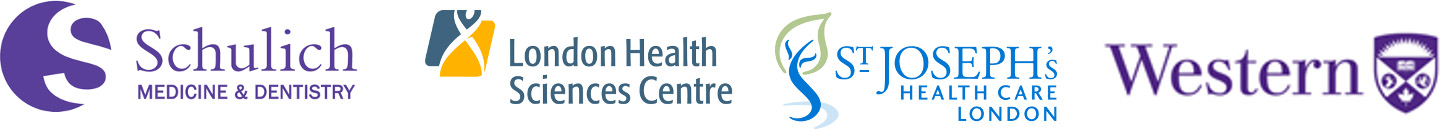 Position Request / Candidate ReviewImpact Summary FormDECLARATION The department has consulted with the appropriate university, hospital and research representatives and verified that the above-mentioned resource information is correct and that the position profile accurately reflects the planned activities of the position requested. There is no apparent or potential conflict of interest with this candidate and any misrepresentation of information on this form may be grounds for denial of appointment.  The interview of this candidate included multiple individuals involved in the review and decision process and retention of analysis documentation is available for review.  POSITION REVIEW - PART A________________________________________        Department Chair / Chief________________________________________       Date    CANDIDATE REVIEW - PART B_________________________________________       Department Chair / Chief	_________________________________________DatePlease send this form to Gloria Castelo at Medical AffairsPhone:  519-685-8500 (ext. 75127)  /  Fax: 667-6844 (76844) / Email: Gloria.castelo@lhsc.on.ca DEMOGRAPHIC INFORMATIONDEMOGRAPHIC INFORMATIONDEMOGRAPHIC INFORMATIONDEMOGRAPHIC INFORMATIONDEMOGRAPHIC INFORMATIONDEMOGRAPHIC INFORMATIONEXISTING POSITION NUMBER:                EXISTING POSITION NUMBER:                EXISTING POSITION NUMBER:                EXISTING POSITION NUMBER:                EXISTING POSITION NUMBER:                EXISTING POSITION NUMBER:                Anticipated Start DateAnticipated Start DateDepartmentDepartmentDivisionDivisionProgram (if applicable)Program (if applicable)Primary HospitalPrimary HospitalPrimary SitePrimary SiteName of Physician Leaving (if applicable)Candidate NameDeparture Date of Physician Leaving(if applicable)Candidate Leadership Title(If applicable ie. Chair/Chief)Full or Partial FTE(1.0 / 0.75 / 0.50)Full or Partial FTE(1.0 / 0.75 / 0.50)PART APOSITION REQUEST INFORMATION(Complete PART A when submitting a request for a position)PART APOSITION REQUEST INFORMATION(Complete PART A when submitting a request for a position)PART APOSITION REQUEST INFORMATION(Complete PART A when submitting a request for a position)PART BCANDIDATE REVIEW INFORMATION(Complete PART B once a candidate has been identified.  It is not necessary to complete areas within PART B that do not differ from PART A)PART BCANDIDATE REVIEW INFORMATION(Complete PART B once a candidate has been identified.  It is not necessary to complete areas within PART B that do not differ from PART A)PART BCANDIDATE REVIEW INFORMATION(Complete PART B once a candidate has been identified.  It is not necessary to complete areas within PART B that do not differ from PART A)RATIONALE FOR SUPPORTRATIONALE FOR SUPPORTRATIONALE FOR SUPPORTRATIONALE FOR SUPPORTRATIONALE FOR SUPPORTRATIONALE FOR SUPPORTPlease provide an IN-DEPTH statement including clinical, academic & research information in support of this request.  Outline how this position request is required to meet an ongoing quality improvement initiative.  If the position is “Mission Critical” please provide a brief statement to support.Please provide an IN-DEPTH statement including clinical, academic & research information in support of this request.  Outline how this position request is required to meet an ongoing quality improvement initiative.  If the position is “Mission Critical” please provide a brief statement to support.Please provide an IN-DEPTH statement including clinical, academic & research information in support of this request.  Outline how this position request is required to meet an ongoing quality improvement initiative.  If the position is “Mission Critical” please provide a brief statement to support.Please reaffirm the original rationale that was submitted with the initial position request in PART A to ensure it is updated for the candidate review process. Please reaffirm the original rationale that was submitted with the initial position request in PART A to ensure it is updated for the candidate review process. Please reaffirm the original rationale that was submitted with the initial position request in PART A to ensure it is updated for the candidate review process. PROXY INFORMATIONPROXY INFORMATIONPROXY INFORMATIONPROXY INFORMATIONPROXY INFORMATIONPROXY INFORMATIONPlease provide the name of a physician whose practice is similar in terms of patient volumes, resource usage, etc.  If this is a replacement position, the appropriate proxy may or may not be the departing physician.  If there is a difference in resource impact, please specify in greater detail under the Rationale field.Please provide the name of a physician whose practice is similar in terms of patient volumes, resource usage, etc.  If this is a replacement position, the appropriate proxy may or may not be the departing physician.  If there is a difference in resource impact, please specify in greater detail under the Rationale field.Please provide the name of a physician whose practice is similar in terms of patient volumes, resource usage, etc.  If this is a replacement position, the appropriate proxy may or may not be the departing physician.  If there is a difference in resource impact, please specify in greater detail under the Rationale field.Please provide the name of a physician whose practice is similar in terms of patient volumes, resource usage, etc.  If this is a replacement position, the appropriate proxy may or may not be the departing physician.  If there is a difference in resource impact, please specify in greater detail under the Rationale field.Please provide the name of a physician whose practice is similar in terms of patient volumes, resource usage, etc.  If this is a replacement position, the appropriate proxy may or may not be the departing physician.  If there is a difference in resource impact, please specify in greater detail under the Rationale field.Please provide the name of a physician whose practice is similar in terms of patient volumes, resource usage, etc.  If this is a replacement position, the appropriate proxy may or may not be the departing physician.  If there is a difference in resource impact, please specify in greater detail under the Rationale field.Proxy Name:Proxy Name:Proxy Name:Proxy Name:Proxy Name:Proxy Name:Does the position workload expect to mirror this proxy’s workload? Yes        No         If no, please explain:Does the position workload expect to mirror this proxy’s workload? Yes        No         If no, please explain:Does the position workload expect to mirror this proxy’s workload? Yes        No         If no, please explain:Does the position workload expect to mirror this proxy’s workload? Yes        No  If no, please explain. If the candidate is requesting new special equipment, technology, or equipment that will result in incremental costs in your own or another department, please explain.Does the position workload expect to mirror this proxy’s workload? Yes        No  If no, please explain. If the candidate is requesting new special equipment, technology, or equipment that will result in incremental costs in your own or another department, please explain.Does the position workload expect to mirror this proxy’s workload? Yes        No  If no, please explain. If the candidate is requesting new special equipment, technology, or equipment that will result in incremental costs in your own or another department, please explain.CLINICAL RESOURCE INFORMATION Please indicate below the room number or N/A if not applicableCLINICAL RESOURCE INFORMATION Please indicate below the room number or N/A if not applicableCLINICAL RESOURCE INFORMATION Please indicate below the room number or N/A if not applicableCLINICAL RESOURCE INFORMATION Please indicate below the room number or N/A if not applicableCLINICAL RESOURCE INFORMATION Please indicate below the room number or N/A if not applicableCLINICAL RESOURCE INFORMATION Please indicate below the room number or N/A if not applicablePhysician Office Room NumberPhysician Office Room NumberPhysician Office Room NumberPhysician Office Room NumberExisting Secretary NameExisting Secretary NameProposed SecretaryProposed SecretaryExisting	New Hire	Secretary Office Room Number Secretary Office Room Number Secretary Office Room Number Secretary Office Room Number OR Hours / WeekOR Hours / WeekOR Hours / WeekOR Hours / WeekAvg Number of Inpatient (Beds)Avg Number of Inpatient (Beds)Avg Number of Inpatient (Beds)Avg Number of Inpatient (Beds)Outpatient Clinic:Outpatient Clinic:Outpatient Clinic:Outpatient Clinic:Clinic Hours / WeekClinic Hours / WeekClinic Hours / WeekClinic Hours / WeekPART APOSITION REQUEST INFORMATION(Complete PART A when submitting a request for a position)PART APOSITION REQUEST INFORMATION(Complete PART A when submitting a request for a position)PART APOSITION REQUEST INFORMATION(Complete PART A when submitting a request for a position)PART BCANDIDATE REVIEW INFORMATION(Complete PART B once a candidate has been identified.  It is not necessary to complete areas within PART B that do not differ from PART A)PART BCANDIDATE REVIEW INFORMATION(Complete PART B once a candidate has been identified.  It is not necessary to complete areas within PART B that do not differ from PART A)PART BCANDIDATE REVIEW INFORMATION(Complete PART B once a candidate has been identified.  It is not necessary to complete areas within PART B that do not differ from PART A)Clinic Schedule:Clinic Schedule:Clinic Schedule:Clinic Schedule:Clinic Schedule:Clinic Schedule:REQUEST FOR A NEW POSITION  – PRIORITIZATION CRITERIA (if applicable and known)REQUEST FOR A NEW POSITION  – PRIORITIZATION CRITERIA (if applicable and known)REQUEST FOR A NEW POSITION  – PRIORITIZATION CRITERIA (if applicable and known)REQUEST FOR A NEW POSITION  – PRIORITIZATION CRITERIA (if applicable and known)REQUEST FOR A NEW POSITION  – PRIORITIZATION CRITERIA (if applicable and known)REQUEST FOR A NEW POSITION  – PRIORITIZATION CRITERIA (if applicable and known)Position Number for a NEW position will be assigned by Medical Affairs: Please use the rationale section that follows to outline the evidence to support the following 4 criteria to prioritize the review of the NEW position. Check off each criteria that applies (if applicable):   1. Identified by the Department leader as “Mission Critical” which are positions that severely impact a service’s ability to sustain current level of service (clinical or academic) if not recruited , or addresses a pressing unmet clinical or academic need;   2. Addresses institutional priorities of Access, Infection Control or Research  Capacity;   3. Has identified resources in place to support the new position (Office, Clinic, OR, Diagnostics – Imaging & Labs, Health Disciplines, Research and University commitments);   4. The anticipated known impact on diagnostic services can be accommodated as follows:Position Number for a NEW position will be assigned by Medical Affairs: Please use the rationale section that follows to outline the evidence to support the following 4 criteria to prioritize the review of the NEW position. Check off each criteria that applies (if applicable):   1. Identified by the Department leader as “Mission Critical” which are positions that severely impact a service’s ability to sustain current level of service (clinical or academic) if not recruited , or addresses a pressing unmet clinical or academic need;   2. Addresses institutional priorities of Access, Infection Control or Research  Capacity;   3. Has identified resources in place to support the new position (Office, Clinic, OR, Diagnostics – Imaging & Labs, Health Disciplines, Research and University commitments);   4. The anticipated known impact on diagnostic services can be accommodated as follows:Position Number for a NEW position will be assigned by Medical Affairs: Please use the rationale section that follows to outline the evidence to support the following 4 criteria to prioritize the review of the NEW position. Check off each criteria that applies (if applicable):   1. Identified by the Department leader as “Mission Critical” which are positions that severely impact a service’s ability to sustain current level of service (clinical or academic) if not recruited , or addresses a pressing unmet clinical or academic need;   2. Addresses institutional priorities of Access, Infection Control or Research  Capacity;   3. Has identified resources in place to support the new position (Office, Clinic, OR, Diagnostics – Imaging & Labs, Health Disciplines, Research and University commitments);   4. The anticipated known impact on diagnostic services can be accommodated as follows:Position Number for a NEW position will be assigned by Medical Affairs: Please use the rationale section that follows to outline the evidence to support the following 4 criteria to prioritize the review of the NEW position. Check off each criteria that applies (if applicable):   1. Identified by the Department leader as “Mission Critical” which are positions that severely impact a service’s ability to sustain current level of service (clinical or academic) if not recruited , or addresses a pressing unmet clinical or academic need;   2. Addresses institutional priorities of Access, Infection Control or Research  Capacity;   3. Has identified resources in place to support the new position (Office, Clinic, OR, Diagnostics – Imaging & Labs, Health Disciplines, Research and University commitments);   4. The anticipated known impact on diagnostic services can be accommodated as follows:Position Number for a NEW position will be assigned by Medical Affairs: Please use the rationale section that follows to outline the evidence to support the following 4 criteria to prioritize the review of the NEW position. Check off each criteria that applies (if applicable):   1. Identified by the Department leader as “Mission Critical” which are positions that severely impact a service’s ability to sustain current level of service (clinical or academic) if not recruited , or addresses a pressing unmet clinical or academic need;   2. Addresses institutional priorities of Access, Infection Control or Research  Capacity;   3. Has identified resources in place to support the new position (Office, Clinic, OR, Diagnostics – Imaging & Labs, Health Disciplines, Research and University commitments);   4. The anticipated known impact on diagnostic services can be accommodated as follows:Position Number for a NEW position will be assigned by Medical Affairs: Please use the rationale section that follows to outline the evidence to support the following 4 criteria to prioritize the review of the NEW position. Check off each criteria that applies (if applicable):   1. Identified by the Department leader as “Mission Critical” which are positions that severely impact a service’s ability to sustain current level of service (clinical or academic) if not recruited , or addresses a pressing unmet clinical or academic need;   2. Addresses institutional priorities of Access, Infection Control or Research  Capacity;   3. Has identified resources in place to support the new position (Office, Clinic, OR, Diagnostics – Imaging & Labs, Health Disciplines, Research and University commitments);   4. The anticipated known impact on diagnostic services can be accommodated as follows:The impact on the following health disciplines is identified as follows:The impact on the following health disciplines is identified as follows:The impact on the following health disciplines is identified as follows:The impact on the following health disciplines is identified as follows:The impact on pharmacy services is identified as follows:The impact on pharmacy services is identified as follows:The impact on pharmacy services is identified as follows:The impact on pharmacy services is identified as follows:The impact on laboratory services is identified as follows:The impact on laboratory services is identified as follows:The impact on laboratory services is identified as follows:The impact on laboratory services is identified as follows:RESEARCH RESOURCE INFORMATIONPlease indicate below the room number or N/A if not applicable.  If research is a part of the candidate’s practice profile, please complete the Research Impact Confirmation Form available from Medical AffairsRESEARCH RESOURCE INFORMATIONPlease indicate below the room number or N/A if not applicable.  If research is a part of the candidate’s practice profile, please complete the Research Impact Confirmation Form available from Medical AffairsRESEARCH RESOURCE INFORMATIONPlease indicate below the room number or N/A if not applicable.  If research is a part of the candidate’s practice profile, please complete the Research Impact Confirmation Form available from Medical AffairsRESEARCH RESOURCE INFORMATIONPlease indicate below the room number or N/A if not applicable.  If research is a part of the candidate’s practice profile, please complete the Research Impact Confirmation Form available from Medical AffairsDry LabDry LabWet LabWet LabClinical TrialsClinical TrialsClinical Research SpaceClinical Research SpaceOther: i.e. Nurse Practitioner / Fellow Office / Research Asst.Other: i.e. Nurse Practitioner / Fellow Office / Research Asst.Are you able to meet all of the research space requirements of this position within your program’s existing research space?  Are you able to meet all of the research space requirements of this position within your program’s existing research space?  CAPITAL COSTS (EQUIPMENT, ETC)Please provide a description of the capital funding requiredCAPITAL COSTS (EQUIPMENT, ETC)Please provide a description of the capital funding requiredCAPITAL COSTS (EQUIPMENT, ETC)Please provide a description of the capital funding requiredCAPITAL COSTS (EQUIPMENT, ETC)Please provide a description of the capital funding requiredIf the position is a replacement, are Incremental costs anticipated?  Please explain below:If the position is a new position, will the workload be redistributed or are incremental costs anticipated?  Please explain below:If the position is a replacement, are Incremental costs anticipated?  Please explain below:If the position is a new position, will the workload be redistributed or are incremental costs anticipated?  Please explain below:Describe the capital funding required to support the candidate and indicate Amount ($) anticipated.Describe the capital funding required to support the candidate and indicate Amount ($) anticipated.ACADEMIC ROLE CATEGORY POSITION PROFILE Please indicate the percentage of time allocated for each category (must add up to 100%):ACADEMIC ROLE CATEGORY POSITION PROFILE Please indicate the percentage of time allocated for each category (must add up to 100%):ACADEMIC ROLE CATEGORY POSITION PROFILE Please indicate the percentage of time allocated for each category (must add up to 100%):ACADEMIC ROLE CATEGORY POSITION PROFILE Please indicate the percentage of time allocated for each category (must add up to 100%):Clinician Teacher	             Clinician Researcher	                    Clinician Educator 	                    Clinician Scientist	                        Clinician Administrator	                Clinician Teacher	             Clinician Researcher	                    Clinician Educator 	                    Clinician Scientist	                        Clinician Administrator	                Clinician Teacher	             Clinician Researcher	                    Clinician Educator 	                    Clinician Scientist	                        Clinician Administrator	                If the category selected is a Clinician Researcher, Educator or Scientist, does the candidate meet the specific requirements of that category:     Yes          No Clinician Teacher	             Clinician Researcher	                    Clinician Educator 	                    Clinician Scientist	                        Clinician Administrator	                If the category selected is a Clinician Researcher, Educator or Scientist, does the candidate meet the specific requirements of that category:     Yes          No Clinical ServiceClinical ServiceTeachingTeachingResearchResearchAdministrationAdministrationHealth Care Leadership/Role Model/General ContributionsHealth Care Leadership/Role Model/General ContributionsAFP INFORMATION Please indicate Yes, No, or N/A – Not applicableAFP INFORMATION Please indicate Yes, No, or N/A – Not applicableIs the position replacing a physician who was/is a Phase 3 participant?             Will the candidate be eligible for Phase 3 AFP funding?